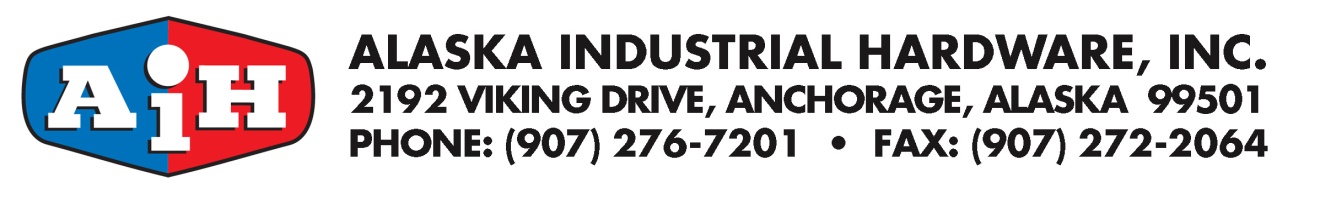 Online Account AdministratorOur new online account access gives you the time-saving ability to designate an online account Administrator. Your online account Administrator can:Manage your Online BuyersAssign ship-to addressesView all orders and invoicesFor more information about the responsibilities of the Administrator, go to Frequently Asked Questions at www.AIH.com/FAQ, AIH Customer Training booklet or contact websupport@aih.com. Please complete the information below to assign your company administrator and either email credit@aih.com or fax to 907-279-1543.Company name:										Account number:										Administrator Name:								______Administrator Email:									By signing this form, you are authorizing Alaska Industrial Hardware to add the individual named above as your online account administrator. You also certify that you have the authority to do this on behalf of the above name company.  __________________________________           _____________________________Signature of Authorized Representative	         Date___________________________________          _____________________________Print Name			                	         TitleIf you have any questions, please email websupport@aih.com 